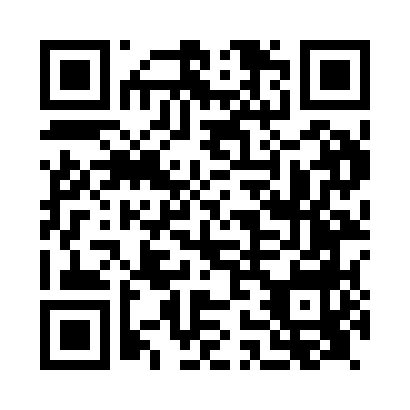 Prayer times for Dunmore, Stirling, UKMon 1 Jul 2024 - Wed 31 Jul 2024High Latitude Method: Angle Based RulePrayer Calculation Method: Islamic Society of North AmericaAsar Calculation Method: HanafiPrayer times provided by https://www.salahtimes.comDateDayFajrSunriseDhuhrAsrMaghribIsha1Mon2:564:331:197:0710:0511:422Tue2:574:341:197:0610:0411:423Wed2:574:351:197:0610:0311:414Thu2:584:361:207:0610:0311:415Fri2:584:371:207:0610:0211:416Sat2:594:381:207:0510:0111:407Sun3:004:391:207:0510:0011:408Mon3:004:411:207:059:5911:409Tue3:014:421:207:049:5811:3910Wed3:024:431:217:049:5711:3911Thu3:024:451:217:039:5611:3812Fri3:034:461:217:039:5511:3813Sat3:044:471:217:029:5411:3714Sun3:054:491:217:029:5311:3715Mon3:064:501:217:019:5111:3616Tue3:064:521:217:009:5011:3517Wed3:074:531:217:009:4911:3518Thu3:084:551:216:599:4711:3419Fri3:094:571:216:589:4611:3320Sat3:104:581:226:579:4411:3321Sun3:115:001:226:579:4211:3222Mon3:115:021:226:569:4111:3123Tue3:125:031:226:559:3911:3024Wed3:135:051:226:549:3711:2925Thu3:145:071:226:539:3611:2826Fri3:155:091:226:529:3411:2827Sat3:165:101:226:519:3211:2728Sun3:175:121:226:509:3011:2629Mon3:185:141:226:499:2811:2530Tue3:185:161:226:479:2611:2431Wed3:195:181:216:469:2411:23